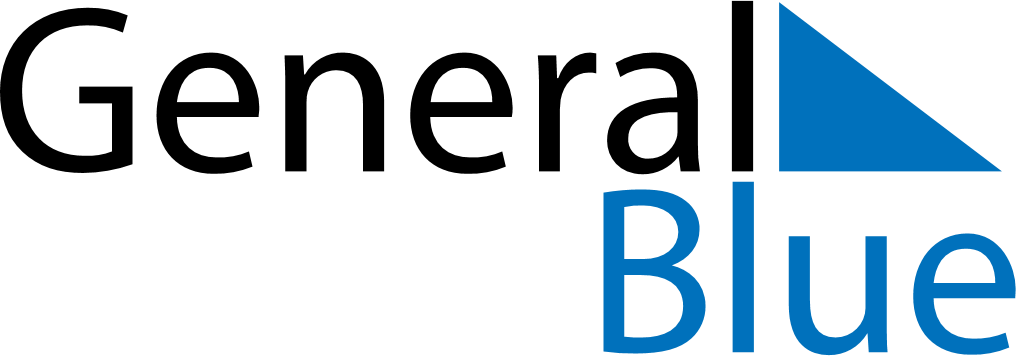 April 2022April 2022April 2022April 2022HondurasHondurasHondurasSundayMondayTuesdayWednesdayThursdayFridayFridaySaturday112345678891011121314151516Día de las Américas
Maundy ThursdayGood FridayGood Friday1718192021222223Easter Sunday2425262728292930